 «Как подготовить ребёнка к школе?»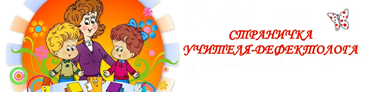  Подготовка ребёнка к школе – это очень напряжённый и ответственный момент в жизни каждого родителя. Можно выделить три основных показателя готовности ребёнка к школе:Первый показатель – это общее развитие ребёнка. К тому времени, как малыш сядет за парту, его общая подготовка должна иметь определённый уровень. Это касается в первую очередь интеллекта, памяти и внимания. Второй показатель – это произвольное управление собой и своими мыслями. Запомнить что-то во всех деталях и надолго ребёнок может, если его это сильно заинтересовало, но сосредоточиться на том, что не вызывает у него какого-либо интереса, очень трудно.  Крайне важно выработать и заострить внимание на этом умении перед поступлением в школу. Ребёнок должен уметь делать не только то, что хочется, но и то, что надо, даже в тот момент, когда это совсем не интересно.  Третий показатель – это мотивация ребёнка. Здесь речь идёт не о естественном интересе, которым грешат все родители: общение со сверстниками, игры и прочее, а именно о глубокой мотивации, являющейся причиной стремления к получению знаний в школе.Основные факторы, которые показывают степень готовности детей к школьному обучению.Физический фактор. Есть определённые нормы физического развития дошкольников, которые обуславливаются такими показателями, как вес, рост, зрение, слух, моторика, мышечный тонус, нервная система и состояние здоровья в целом.Интеллектуальный фактор. Многие рекомендуют делать упор именно на этот показатель, но здесь, главное, не переусердствовать и не отбить охоту у юного школьника учиться.*к первому классу у ребенка должен быть запас определенных знаний;* он доложен ориентироваться в пространстве, то есть знать, как пройти в школу и обратно, до магазина и так далее;* ребенок должен стремиться к получению новых знаний, то есть он должен быть любознателен;* должны соответствовать возрасту развитие памяти, речи, мышления.Социальный и личностный фактор. У детей к началу учебного процесса уже должна сформироваться личностная картина всего происходящего.* ребенок должен уметь общаться со сверстниками и взрослыми; в общении не должно проявляться агрессии, а при ссоре с другим ребенком должен уметь оценивать и искать выход из проблемной ситуации; ребенок должен понимать и признавать авторитет взрослых;* ребенок должен адекватно реагировать на замечания взрослых и сверстников;* ребенок должен понимать, что хорошо, а что – плохо;* ребенок должен принимать поставленную педагогом задачу, а после выполнения он должен адекватно оценивать свою работу, признавать свои ошибки, если таковые имеются.Эмоционально-волевой фактор. Можно считать этот фактор сформированным, если школьник умеет ставить себе цели, намечать какие-то планы, принимать решения и прилагать усилия к их последующей реализации.  Желаем успехов!!!!!